      7АРАР		    	                                            ПОСТАНОВЛЕНИЕ              «10» ноябрь  2020 й.                              № 24                                   «10» ноября 2020 г.О внесении изменений в Постановление Администрации сельского поселения Покровский сельсовет муниципального района Федоровский район Республики Башкортостан от 18.12.2019 г. №  57 «Об утверждении перечня кодов подвидов доходов по видам доходов в части, относящейся к бюджету администрации сельского поселения Покровский сельсовет муниципального района Федоровский  район Республики Башкортостан, главным администратором которого является администрация сельского поселения Покровский сельсовет муниципального района Федоровский район Республики Башкортостан»В соответствии со ст.20 Бюджетного кодекса Российской Федерации  ПОСТАНОВЛЯЕТ:1. Внести изменение в Постановление Администрации сельского поселения Покровский сельсовет муниципального района Федоровский район Республики Башкортостан от 18.12.2019г. № 57 «Об утверждении перечня кодов подвидов доходов по видам доходов в части, относящейся к бюджету администрации сельского поселения Покровский сельсовет муниципального района Федоровский  район Республики Башкортостан, главным администратором которого является администрация сельского поселения Покровский сельсовет муниципального района Федоровский район Республики Башкортостан» и добавить следующую структуру  кода подвида доходов:000 2 02 49999 10 0000 150 «Прочие межбюджетные трансферты, передаваемые бюджетам сельских поселений»   				2.Контроль за исполнением настоящего постановления оставляю за собой.Глава сельского поселенияПокровский сельсовет:                                        Юсупова Г.С.БАШҠОРТОСТАН РЕСПУБЛИКАҺЫФЕДОРОВКА РАЙОНЫМУНИЦИПАЛЬ РАЙОНХАҠИМИӘТЕ ПОКРОВКА АУЫЛ СОВЕТЫАУЫЛ БИЛәМәҺЕ СОВЕТЫ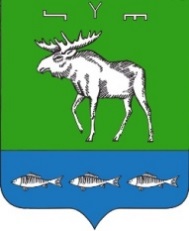 СОВЕТ СЕЛЬСКОГО ПОСЕЛЕНИЯПОКРОВСКИЙ СЕЛЬСОВЕТМУНИЦИПАЛЬНОГО РАЙОНАФЕДОРОВСКИЙ РАЙОНРЕСПУБЛИКИ БАШКОРТОСТАН5767 150реализация мероприятий по обеспечению комплексного развития сельских территорий